دروس آزمون متمرکزاز 2 الی 9 بهمن 1400 در سامانه آزمون متمرکز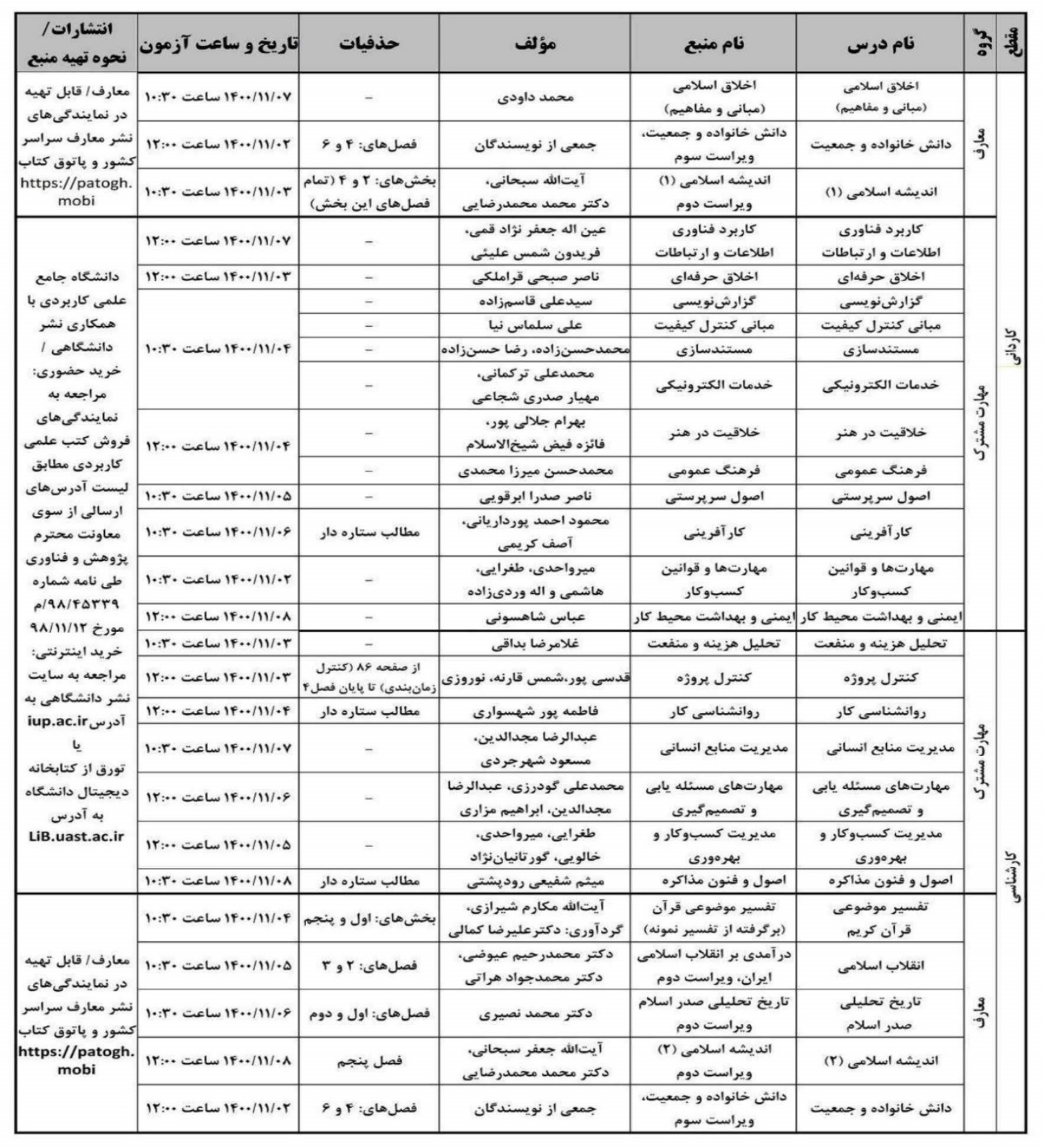 ساعت امتحانتاریخ امتحاننام درسردیف1018/10آشنایی با دفاع مقدس11018/10ارزیابی کار و زمان21018/10اصول و مبانی بسته بندی31018/10فیزیک پیش41018/10فیزیک عمومی51318/10سامانه مدیریت موتور61318/10تکنولوژی انتقال قدرت71318/10تاریخ فرهنگ و تمدن اسلامی81518/10تجزیه و تحلیل و طراحی سیستم های لجستیکی خودرو91518/10طراحی و پیکره بندی زنجیره تامین101518/10اقتصاد مهندسی111718/10پژوهش عملیاتی 3121718/10نقشه خوانی و نقشه کشی برق131718/10مبانی علم اقتصاد141918/10CAD طراحی رایانه ای151918/10برنامه ریزی فرآیند161918/10مدیریت اسناد و گزارش نویسی مالی17ساعت امتحانتاریخ امتحاننام درسردیف1019/10اصول تنظیم و کنترل بودجه تولیدی11019/10بازارشناسی21019/10زنجیره تامین31319/10مبانی اقتصاد و کارآفرینی41319/10الکترونیک عمومی51319/10مدارهای الکتریکی61319/10مبانی کامپیوتر و برنامه سازی71519/10تفسیرموضوعی نهج البلاغه81519/10مهندسی فاکتورهای انسانی91519/10روانشناسی کار (کاردانی)101719/10روشهای پیش بینی و تحلیل سریهای زمانی111719/10برنامه ریزی و کنترل موجودیها در سفارشات 2121719/10زبان تخصصی 1 و 2 (کارشناسی حسابداری)131919/10سیستم های تولید141919/10حسابداری پیمانکاری 1151919/10طراحی قالب161919/10مبانی مدیریت سرمایه گذاری17ساعت امتحانتاریخ امتحاننام درسردیف1020/10زبان تخصصی 2 (مهندسی برق)11020/10کاربرد هیدرولیک خودرو21020/10آشنایی با قانون اساسی جمهوری اسلامی ایران31020/10اقتصاد بازرگانی41320/10تکنیک های مدیریت مالی51320/10اصول میکروکامپیوتر61320/10اندازه گیری الکتریکی71520/10حقوق تجارت81520/10علم مواد (متالوژی )91520/10هیدرولیک و پنوماتیک101720/10مبانی کامپیوتر و برنامه نویسی111720/10تکنیک های بهبود و بهره وری121720/10برنامه ریزی و کنترل تولید131720/10آمار کاربردی141920/10الکتریسیته صنعتی151920/10ماشین افزار تولیدی161920/10زبان تخصصی تولیدی و صنعتی17ساعت امتحانتاریخ امتحاننام درسردیف1021/10اصول و مبانی لجستیک در زنجیره تامین11021/10برنامه ریزی حمل و نقل21021/10مدیریت کیفیت در زنجیره تامین31021/10کاربرد کامپیوتر در مهندسی لجستیک41321/10طراحی انبار و عملیاتهای انبارداری51321/10آمار و احتمالات61321/10آمار و احتمالات کاربردی71321/10عوامل زیان آور محیط و اندازه گیری آن81521/10حسابداری موسسات خدماتی و بازرگانی91521/10اقتصاد کلان101521/10بهایابی 3111721/10مهارتهای فناوری اطلاعات و ارتباطات121721/10مدیریت تولید و عملیات131721/10بازاریابی الکترونیکی141921/10آشنایی با سیستم های مدیریت کیفیت151921/10روشهای تولید161921/10رله و حفاظت171921/10روشهای تحقیق در حسابداری181921/10فنون فروش19ساعت امتحانتاریخ امتحاننام درسردیف30/11-1022/10زبان پیش113-30/1110/22زبان عمومی21022/10انبارداری و عملیات31022/10طرح ریزی تسهیلات41022/10کنترل کیفیت آماری51322/10قوانین و آیین نامه های ایمنی کار61322/10حسابداری شرکتهای غیر سهامی71322/10حسابداری بهای تمام شده پیشرفته81522/10بازاریابی و مدیریت بازار91522/10طراحی و چیدمان فروشگاه101522/10دینامیک و ارتعاشات111522/10ترمودینامیک و انتقال حرارت121722/10اجزاءماشین131722/10اجزاء ماشین 1141722/10ماشین های افزار یونیورسال 3151722/10ماشین های افزار یونیورسال2161922/10مکانیک صنعتی171922/10مبانی الکترونیک خودرو181922/10برنامه ریزی توسعه19ساعت امتحانتاریخ امتحاننام درسردیف1023/10زبان تخصصی (ایمنی )11023/10فارسی21023/10سیستم های اندازه گیری و تلرانس31323/10ماشین های افزار یونیورسال 141323/10تحقیق در عملیات و کاربرد آن در بهینه سازی51323/10برنامه سازی رایانه61523/10تکنولوژی سوخت و سوخت رسانی71523/10الکترونیک صنعتی81523/10ارزیابی طرحهای اقتصادی91523/10شبیه سازی سیستم های لجستیکی خودرو101723/10نصب و تعمیر و نگهداری ماشین افزار111723/10تعمیر ونصب و نگهداری ماشین افزار121723/10زبان تخصصی لجستیک و زنجیره تامین131723/10حسابداری مدیریت141923/10زبان تخصصی (بازاریابی )151923/10تبلیغات بازاریابی161923/10اندازه گیری الکتریکی و سنسورها171910/23اخلاق کار18ساعت امتحانتاریخ امتحاننام درسردیف1024/10حسابداری شرکتهای سهامی11024/10پژوهش عملیاتی 121024/10مدیریت مالی31324/10ترمودینامیک4ساعت امتحانتاریخ امتحاننام درسردیف1025/10ایمنی کار درارتفاعات و تجهیزات آن11025/10مبانی ایمنی کار21025/10حسابداری لجستیک31025/10ماشین های الکتریکی41325/10و ترانسAc ماشین51325/10کاربرد الکترونیک خودرو61325/10برنامه ریزی و کنترل تولیدی و موجودیها71325/10سیستم های اطلاعاتی حسابداری81525/10سیستم های اطلاعاتی لجستیکی خودرو91525/10طراحی سیستم های جابه جایی مواد101525/10اصول حسابداری و هزینه یابی111525/10روشهای تولید مخصوص121725/10سیستم های اندازه گیری131725/10ماشین های کنترل عددی141725/10مبانی ریاضیات در حسابداری151725/10اصول و مبانی جابه جایی مواد161925/10آمار و کاربرد آن در حسابداری171925/10حسابداری بهای تمام شده 1181925/10تکنولوژی ترمز و کنترل دینامیک خودرو19ساعت امتحانتاریخ امتحاننام درسردیف1026/10حسابداری بهای تمام شده 211026/10افکار سنجی مشتری21026/10روانشناسی عمومی31026/10اصول و مهارتهای حسابداری41326/10زبان فنی (برق و ماشین افزار )51326/10فیزیک مکانیک61326/10تکنولوژی دستگاههای الکتریکی خودرو71526/10برنامه ریزی زنجیره تامین81526/10روشهای تولید صنعتی91526/10روشهای شناسایی عوامل زیان آور محیط کار101726/10اصول لجستیک و زنجیره تامین111726/10مقاومت مصالح 2121726/10اصول شبیه سازی131726/10حقوق بازرگانی پیشرفته141926/10اصول شکل دادن فلزات161926/10اصول حسابرسی17ساعت امتحانتاریخ امتحاننام درسردیف1027/10شیمی  پیش11027/10شیمی عمومی21027/10تحقیق در عملیات31027/10تحقیق در عملیات 141027/10تعمیر و نگهداری51027/10پژوهش عملیاتی 261327/10اصول بازاریابی71327/10تجارت الکترونیک81527/10روشهای خرید.تامین و تدارکات91527/10ریاضیات101527/10ریاضیات عمومی111527/10مقاومت مصالح121527/10مقاومت مصالح 1131727/10اجزاء ماشین 2141727/10آمار و احتمالات مهندسی151727/10طراحی قید و بندها161927/10سیم کشی روشنایی فنی171927/10حقوق بازرگانی18ساعت امتحانتاریخ امتحاننام درسردیف1028/10ریاضی پیش11028/10ریاضی عمومی21028/10ریاضی عمومی 231028/10مدیریت روابط با مشتری41028/10مدیریت تولید51328/10مشتری مداری61328/10آمار در بازاریابی71328/10رسم فنی برق81528/10مدیریت مالی و هزینه ها91528/10لجستیک و زنجیره تامین پیشرفته101528/10فیزیک عمومی (الکتریسیته و مغناطیس)111528/10فیزیک الکتریسیته مغناطیس121728/10بازار پول و سرمایه131728/10کنترل کیفیت141928/10زبان تخصصی مکانیک خودرو15ساعت امتحانتاریخ امتحاننام درسردیف1029/10برنامه ریزی و کنترل پروژه ها11029/10ایمنی ماشین آلات21029/10ریاضیات و کاربرد آن در حسابداری31029/10ریاضیات کاربردی41029/10ریاضی کاربردی51329/10مدیریت کیفیت و بهره وری61329/10تکنولوژی شاسی. فرمان و تعلیق71529/10تجزیه و تحلیل و طراحی سیستم81529/10زبان تخصصی (مهندسی ماشین افزار)91729/10کنترل اتوماتیک101929/10معادلات دیفرانسیل111929/10استاتیک12ساعت امتحانتاریخ امتحاننام درسردیف1030/10اخلاق حرفه ای در تجارت11030/10وسایل حفاظت فردی21330/10توزیع و انتقال انرژی الکتریکی31330/10مدیریت ایمنی و بهداشت کار41330/10کاربرد رایانه در حسابداری51530/10تکنولوژی مولد قدرت61530/10حسابداری قراردادهای بلندمدت71730/10CAD/CAMطراحی81930/10توانایی ماشین کاری91930/10مکانیک سیالات10ساعت امتحانتاریخ امتحاننام درسردیف1001/11ومخصوصDCماشین های11001/11ایمن سازی محیط کار و مدیریت حوادث21301/11فیزیک کاربردی31301/11حسابداری مدیریت هزینه41301/11روشهای آماری51501/11مهندسی صنایع6